APPENDIX A  Popular tourist  maps of the Cape winelandsSOURCE: (1) Cape Classics (2) Franschhoek Vignerons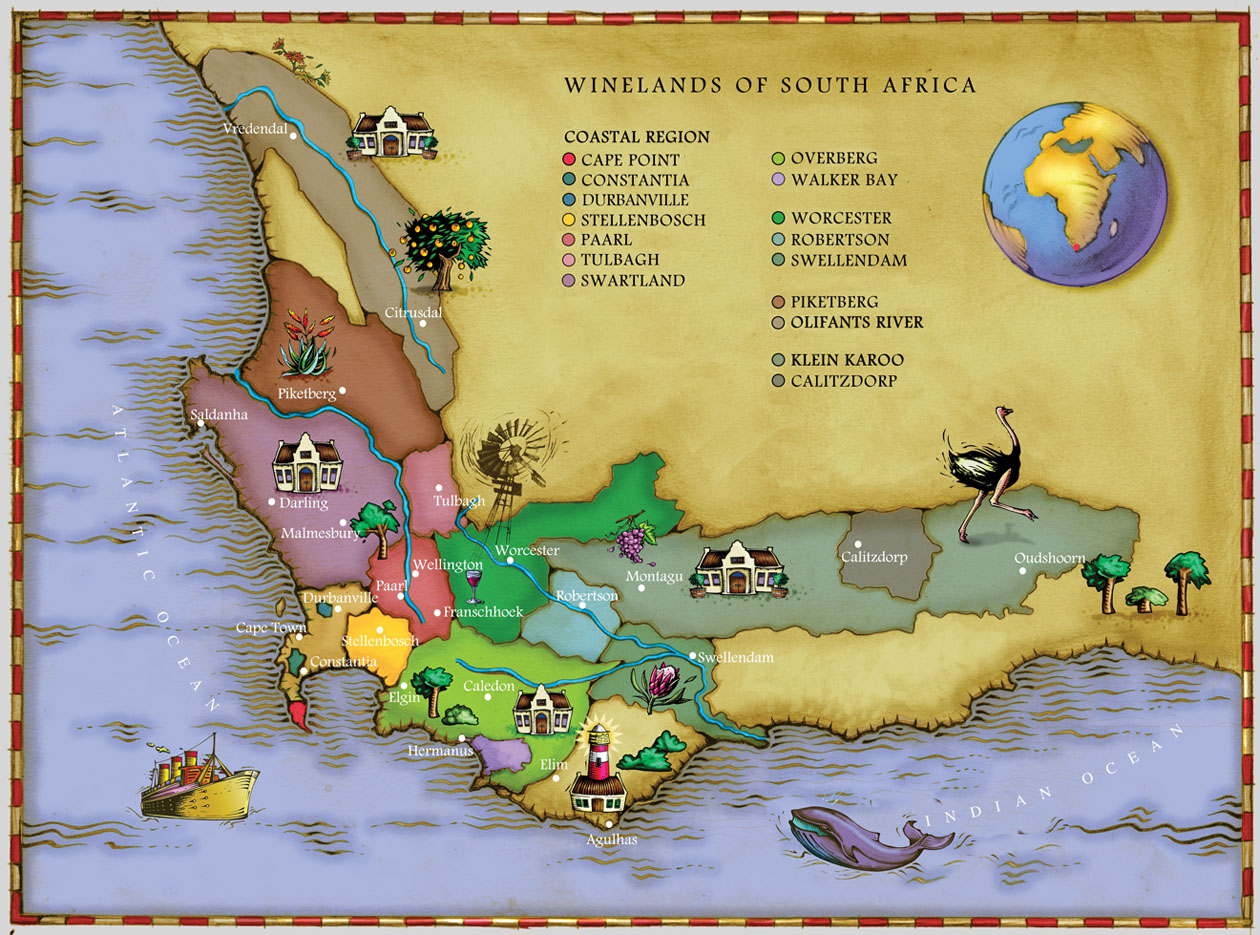 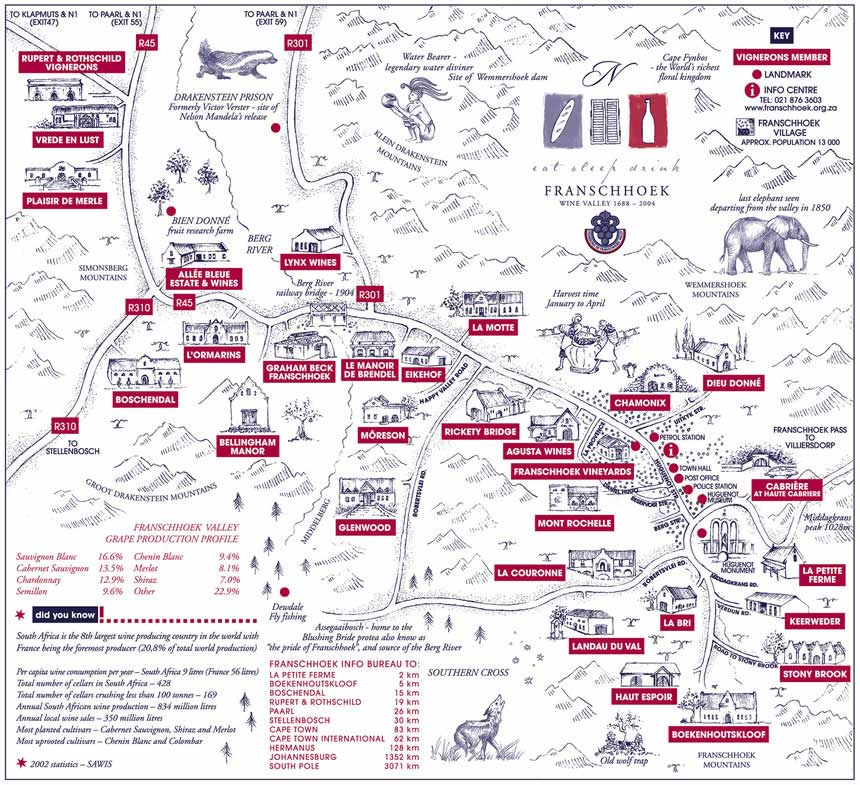 